IEPIRKUMA“ARHEOLOĢISKĀS IZPĒTES DARBI ALŪKSNES VIDUSLAIKU PILS TERITORIJĀ”(identifikācijas Nr.ANP2016/40)NOLIKUMS(Iepirkums tiek veikts PUBLISKO IEPIRKUMU LIKUMA 82.PANTa kārtībā)Alūksne,2016VISPĀRĪGIE NOTEIKUMIIepirkuma identifikācijas numursIepirkumu identifikācija Nr. ANP2016/40PasūtītājsALŪKSNES NOVADA PAŠVALDĪBAAdrese: Dārza ielā 11, Alūksnē, Alūksnes novads, LV 4301Reģistrācijas numurs: 90000018622Tālruņa numurs:64381496Faksa numurs: 64381150e-pasta adrese: dome@aluksne.lvAlūksnes novada pašvaldības iepirkuma komisija (turpmāk tekstā – Komisija) izveidota ar Alūksnes novada domes 2013. gada 27. jūnija lēmumu Nr.266 (sēdes  Nr.11, 3.p). Kontaktpersona par iepirkuma kārtību Alūksnes novada pašvaldības iepirkumu speciāliste Ilona Kalniņa tālrunis 26385501, fakss 64381150, e-pasta adrese  ilona.kalnina@aluksne.lv un/vai pašvaldības iepirkuma speciālists – ekonomists Artūrs Aire, e-pasta adrese arturs.aire@aluksne.lv.Kontaktpersona par iepirkuma priekšmetu Alūksnes novada pašvaldības Iepirkuma komisijas priekšsēdētājs Laimonis SĪPOLS, tālrunis 26431206.3.	Iepirkuma metodeIepirkums tiek organizēts saskaņā ar Publisko iepirkumu likuma 82.pantu un šajā nolikumā noteikto kārtību.4.	Iepirkuma priekšmets4.1.	Iepirkuma priekšmets ir arheoloģiskās izpētes darbi Alūksnes viduslaiku pils teritorijā, kas ir valsts nozīmes arheoloģiskais piemineklis (aizsardzības Nr. 157) un valsts nozīmes arhitektūras piemineklis (aizsardzības Nr. 2665), kas atrodas Alūksnes ezera Pilssalā, Alūksnē, Alūksnes novadā (zemes gabals ar kadastra apzīmējumu 3601-016-1301), atbilstoši Tehniskajā specifikācijā (1.pielikums) noteiktajiem nosacījumiem.4.2.	CPV kods 71351914-3 (Arheoloģiskie pakalpojumi).4.3.	Pakalpojuma izpildes termiņš – 12 (divpadsmit) mēnešu laikā no iepirkuma līguma noslēgšanas dienas.4.4.	Pakalpojuma apmaksas nosacījumi saskaņā ar iepirkuma Līguma projektu (skatīt 4.pielikumu).5. 	Pretendenta iespēja iepazīties ar iepirkuma nolikumu un to saņemšana5.1. 	Ar iepirkuma nolikumu var iepazīties darba dienās no plkst.8.00 līdz 12.00 un no 13.00 līdz 16.30 Alūksnes novada pašvaldībā, 410.kab., Dārza ielā 11, Alūksnē, Alūksnes novadā līdz 6.1.apakšpunktā minētā piedāvājuma iesniegšanas termiņa beigām. 5.2.	Elektroniskā veidā visi iepirkuma dokumenti bez maksas pieejami pasūtītāja mājaslapā www.aluksne.lv sadaļā “Pašvaldības iepirkumi” pie attiecīgā iepirkuma.5.3.	Komisija nav atbildīga par to, ja kāda ieinteresētā persona nav iepazinusies ar informāciju, kam ir nodrošināta brīva un tieša elektroniskā pieeja.6.	Piedāvājumu iesniegšanas vieta, datums, laiks un kārtība6.1.	Piedāvājumi jāiesniedz līdz 2016.gada 29.jūnijam, plkst.14.00, Alūksnes novada pašvaldības kancelejā, 306.kabinetā, Dārza ielā 11, Alūksnē, Alūksnes novadā, LV-4301. Piedāvājumam jābūt nogādātam šajā punktā norādītajā adresē līdz iepriekš minētajam termiņam.6.2.	Visi piedāvājumi, kas Alūksnes novada pašvaldībā tiks saņemti pēc 6.1.punktā norādītā laika, netiek skatīti un tiek neatvērti atgriezti atpakaļ iesniedzējam.6.3.	Pēc piedāvājumu iesniegšanas termiņa beigām pretendents nevar savu piedāvājumu grozīt.7.	Piedāvājuma noformēšana7.1.	Piedāvājums jāiesniedz aizlīmētā aploksnē ar norādi “Piedāvājums Alūksnes novada pašvaldības iepirkumam “Arheoloģiskās izpētes darbi Alūksnes viduslaiku pils teritorijā” (identifikācijas Nr.ANP2016/40). Neatvērt līdz 2016.gada 29.jūnijam, plkst.14.00”. Aploksnes aizmugurē jāuzrāda pretendenta nosaukums, reģistrācijas numurs un adrese.7.2.	Piedāvājums jāiesniedz par visu apjomu. Katrs pretendents var iesniegt vienu piedāvājuma variantu.7.3.	Piedāvājums jāsagatavo latviešu valodā, datorrakstā, skaidri salasāms, bez labojumiem un dzēsumiem, tam jābūt ar piedāvājumā iekļauto dokumentu atbilstošu satura rādītāju, lapām jābūt cauršūtām un sanumurētām. Uz pēdējās lapas aizmugures caur šūšanai izmantojamais diegs nostiprināms ar pārlīmētu lapu, kurā norādīts cauršūto lapu skaits, datums, vietas nosaukums, uzņēmuma zīmoga nospiedums un, ko ar savu parakstu apliecina pretendenta pārstāvis, paraksta atšifrējums un amata nosaukums.7.4.	Iesniedzot piedāvājumu vai pieteikumu, pretendents ir tiesīgs visu iesniegto dokumentu atvasinājumu un tulkojumu pareizību apliecināt ar vienu apliecinājumu, ja viss piedāvājums vai  ir cauršūts vai caurauklots. Ja Iepirkumu komisijai, turpmāk – Komisija, rodas šaubas par iesniegtā dokumenta kopijas autentiskumu, tā pieprasa, lai pretendents uzrāda dokumenta oriģinālu.8.	Prasības pretendentiem un iesniedzamie dokumenti8.1.	Pasūtītājs izslēdz pretendentu no dalības iepirkumā jebkurā no šādiem gadījumiem:8.1.1.	pasludināts pretendenta maksātnespējas process (izņemot gadījumu, kad maksātnespējas procesā tiek piemērota sanācija vai cits līdzīga veida pasākumu kopums, kas vērsts uz parādnieka iespējamā bankrota novēršanu un maksātspējas atjaunošanu), apturēta vai pārtraukta tā saimnieciskā darbība, uzsākta tiesvedība par tā bankrotu vai tas tiek likvidēts;8.1.2.	ievērojot Valsts ieņēmumu dienesta publiskās nodokļu parādnieku datubāzes pēdējās datu aktualizācijas datumu, ir konstatēts, ka pretendentam dienā, kad paziņojums par plānoto līgumu, publicēts Iepirkumu uzraudzības biroja mājaslapā, vai dienā, kad iepirkuma komisija pieņēmusi lēmumu par iepirkuma uzsākšanu, ja attiecībā uz iepirkumu nav jāpublicē paziņojums par plānoto līgumu, vai arī dienā, kad pieņemts lēmums par iespējamu līguma slēgšanas tiesību piešķiršanu, Latvijā vai valstī, kurā tas reģistrēts vai kurā atrodas tā pastāvīgā dzīvesvieta, ir nodokļu parādi, tajā skaitā valsts sociālās apdrošināšanas obligāto iemaksu parādi, kas kopsummā kādā no valstīm pārsniedz 150 euro;8.1.3.	uz pretendenta norādīto personu, uz kuras iespējām pretendents balstās, lai apliecinātu, ka tā kvalifikācija atbilst paziņojumā par plānoto līgumu vai iepirkuma dokumentos noteiktajām prasībām, kā arī uz personālsabiedrības biedru, ja pretendents ir personālsabiedrība, ir attiecināmi nolikuma 8.1.1. un 8.1.2.punktā minētie nosacījumi.8.2. Pretendenta kvalifikācijas prasības un iesniedzamie dokumenti8.2.1.	Pretendentam jāiesniedz piedāvājums iepirkumam saskaņā ar nolikuma 3.pielikumu “Piedāvājums iepirkumam”.8.2.2.	Pretendentam jābūt reģistrētam Komercreģistrā vai līdzvērtīgā reģistrā ārvalstīs, atbilstoši, attiecīgās valsts normatīvo aktu prasībām. Par reģistrāciju Komercreģistrā pasūtītājs pārliecinās Latvijas Republikas Uzņēmumu reģistra mājaslapā http://www.ur.gov.lv/. Ārvalstīs reģistrētām Pretendentam jāiesniedz dokumenta kopija, kas apliecinātu reģistrāciju attiecīgajā reģistrā.8.2.3.	Pretendentam iepriekšējo 3 (trīs) gadu laikā līdz piedāvājuma iesniegšanas dienai ir iegūta praktiska pieredze arheoloģiskās izpētes darbu (arheoloģisko izrakumu vai uzraudzības darbu) organizēšanā un vadīšanā, proti, pretendents veicis iepirkuma priekšmetam līdzvērtīgus pētniecības darbus objektos, kas ir viduslaiku pilis un kurām ir piešķirts valsts nozīmes arheoloģisko un arhitektūras pieminekļu statuss. Jāpievieno saraksts, kas sagatavots atbilstoši nolikuma pievienotajai veidnei (2.pielikums).8.2.4.	Pretendentam pakalpojuma izpildes laikā jānodrošina arheoloģisko izpētes darbu vadītājs, kuram ir augstākā humanitārā izglītība vēsturē (vismaz bakalaura grāds). Jāiesniedz speciālistu saraksts (brīvā formā) un izglītību apliecinošu dokumentu kopijas.8.2.5.	Pretendents var piesaistīt apakšuzņēmējus vai balstīties uz citu personu iespējām: 8.2.5.1. 	ja pretendents balstās uz citas personas iespējām, tas pierāda pasūtītājam, ka viņa rīcībā būs nepieciešamie resursi, iesniedzot šo uzņēmēju apliecinājumu vai vienošanos par nepieciešamo resursu nodošanu piegādātāja rīcībā; 8.2.5.2.	ja pretendents plāno piesaistīt apakšuzņēmējus, jāsniedz informācija par konkrētajiem apakšuzņēmējiem, norāde uz līguma daļu, kuru būvdarbu veicējs paredzējis nodot apakšuzņēmējiem, un tiem nododamo darbu saraksts un to apjoms euro, procentos kā arī apakšuzņēmēju apliecinājumi par dalību līguma izpildē, ja  tiktu piešķirts pretendentam (Jāpievieno nepieciešamo sertifikātu, licenču un apliecību kopijas norādīto darba daļu izpildei).8.2.6.	Visi dokumenti jāparaksta paraksttiesīgai personai. Ja piedāvājumu paraksta pilnvarota persona, jāpievieno normatīvajos aktos noteiktajām prasībām atbilstošs pilnvarojums.8.3. 	Tehniskais piedāvājums8.3.1.	Pretendentam jāiesniedz apliecinājums, ka tas izprot un apņemas nodrošināt Tehniskā specifikācijā norādīto darbu izpildi, kā arī tā rīcībā būs nepieciešamie resursi iepirkumā noteikto pakalpojumu sniegšanā  (apliecinājums brīvā formā).8.3.2.	Pretendentam jānodrošina atkritumu apsaimniekošana atbilstoši normatīvajos aktos noteiktajām prasībām. Jāiesniedz pretendenta apliecinājums par līgumu noslēgšanu:8.3.2.1.	sadzīves atkritumu savākšanai un nogādāšanai utilizācijai ar atkritumu apsaimniekotāju, kas veic sadzīves atkritumu apsaimniekošanu Alūksnes novadā;8.3.2.2.	ražošanas atkritumu savākšanai un nogādāšanai utilizācijai normatīvajos aktos noteiktā kārtībā (savā atkritumu atbērtnē vai atkritumu poligonā “Kaudzītes”).8.4.	Finanšu piedāvājums, cena un valūta 8.4.1.	Piedāvājumam jābūt izteiktam euro bez PVN, atsevišķi jānorāda piedāvājuma cena ar PVN.8.4.2.	Piedāvājuma cena ir jānorāda ar precizitāti 2 (divas) zīmes aiz komata.8.4.3.	Piedāvājuma cenā jāiekļauj visas izmaksas (darba algas, administratīvās, transporta, materiālu izmaksas, nodokļi u.c.), kas nodrošinātu iepirkumā paredzētā pakalpojuma izpildi.8.4.4.	Finanšu piedāvājumu sagatavo un norāda 3.pielikumā “Piedāvājums iepirkumam”. 8.4.5.	Vērtējot piedāvājumu, komisija ņems vērā kopējo bez pievienotās vērtības nodokļa.9.	Informācijas sniegšana 9.1. 	Tiek uzskatīts, ka pretendenti, iesniedzot savus piedāvājumus, ir iepazinušies ar visiem Latvijā spēkā esošiem normatīvajiem aktiem, kas jebkādā veidā var ietekmēt vai var attiekties uz līgumā noteiktajām vai ar to saistītajām darbībām.9.2.	Visi jautājumi par piedāvājumu iesniegšanas kārtību adresējami Alūksnes novada pašvaldības iepirkuma komisijai rakstiski pa pastu, adrese Alūksnes novada pašvaldība, Dārza ielā 11, Alūksnē, LV-4301, pa e-pastu dome@aluksne.lv, vienlaicīgi tos nosūtot pa faksu 64381150.10.	Piedāvājumu vērtēšana un lēmuma pieņemšana10.1.	Iepirkuma komisija pārbaudīs vai pretendenti (un uz pretendenta norādīto personu, uz kuras iespējām pretendents balstās, lai apliecinātu, ka tā kvalifikācija atbilst paziņojumā par plānoto līgumu vai iepirkuma dokumentos noteiktajām prasībām, kā arī uz personālsabiedrības biedru, ja pretendents ir personālsabiedrība), kuri iesnieguši piedāvājumu iepirkumam, nav izslēdzami no dalības iepirkumā Publisko iepirkumu likuma (turpmāk tekstā - PIL) 8.2 panta piektās daļas minēto apstākļu dēļ. Nepieciešamo informāciju komisija iegūst Ministru kabineta noteiktajā kārtībā, pamatojoties uz PIL 8.2 panta septītās daļas noteikumiem. Atkarībā no pārbaudes laikā iegūtajiem rezultātiem pasūtītājs rīkojas saskaņā ar Publisko iepirkuma likuma 8.2 panta astotās daļas noteikumiem.Attiecībā uz ārvalstī reģistrētu vai pastāvīgi dzīvojošu pretendentu un 8.1.3.punktā minēto personu Iepirkuma komisija pieprasa, lai pretendents iesniedz attiecīgās kompetentās institūcijas izziņu, kas apliecina, ka uz to un 8.1.3.punktā minēto personu neattiecas Publisko iepirkumu likuma 8.2 panta piektajā daļā noteiktie gadījumi. Termiņu izziņas iesniegšanai pasūtītājs nosaka ne īsāku par 10 darbdienām pēc pieprasījuma izsniegšanas vai nosūtīšanas dienas. Ja attiecīgais pretendents noteiktajā termiņā neiesniedz minēto izziņu, Iepirkuma komisija to izslēdz no dalības iepirkumā.10.2.	Iepirkuma komisija pārbaudīs piedāvājumu atbilstību iepirkuma nolikuma 6. un 7.punktā norādītajām prasībām. Par atbilstošiem tiks uzskatīti tikai tie piedāvājumi, kuri atbilst visām nolikumā norādītajām prasībām. Neatbilstošie piedāvājumi var tikt noraidīti bez tālākas vērtēšanas.10.3.	Iepirkuma komisija pārbaudīs piedāvājumu atbilstību iepirkuma nolikuma 8.2.punktā norādītajām prasībām (kvalifikācijas prasībām). Par atbilstošiem tiks uzskatīti tikai tie piedāvājumi, kuri atbilst visām nolikumā norādītajām prasībām. Neatbilstošie piedāvājumi tiks noraidīti bez tālākas vērtēšanas. 10.4.	Iepirkuma komisija pārbaudīs piedāvājuma atbilstību nolikuma 8.3.punkta un Tehnisko specifikāciju prasībām. Par atbilstošiem tiks uzskatīti tie piedāvājumi, kuri atbilst Tehnisko specifikāciju prasībām un nolikuma 8.3.punktā norādītajām prasībām. Neatbilstošie piedāvājumi tiks noraidīti bez tālākas vērtēšanas.10.5	Finanšu piedāvājuma vērtēšanas laikā iepirkuma komisija pārbaudīs piedāvājumu atbilstību iepirkuma nolikuma 8.4.punktā noteiktām prasībām. Neatbilstošie piedāvājumi tiks noraidīti bez tālākas vērtēšanas. Atbilstošiem piedāvājumiem pārbaudīs vai piedāvājumā nav aritmētisku kļūdu. Ja šādas kļūdas tiks konstatētas, iepirkuma komisija šīs kļūdas izlabos. Vērtējot finanšu piedāvājumu, pasūtītājs ņems vērā labojumus.10.6.	No piedāvājumiem, kas atbilst visām nolikuma prasībām izvēlēsies piedāvājumu ar viszemāko cenu bez pievienotās vērtības nodokļa.10.7.	Iepirkuma komisija pārbaudīs vai pretendents (un uz pretendenta norādīto personu, uz kuras iespējām pretendents balstās, lai apliecinātu, ka tā kvalifikācija atbilst paziņojumā par plānoto līgumu vai iepirkuma dokumentos noteiktajām prasībām, kā arī uz personālsabiedrības biedru, ja pretendents ir personālsabiedrība), kuram būtu piešķiramas iepirkuma līguma slēgšanas tiesības, nav izslēdzams no dalības iepirkumā Publisko iepirkumu likuma (turpmāk tekstā - PIL) 8.2 panta piektās daļas 2.punktā minēto apstākļu dēļ. Nepieciešamo informāciju komisija iegūst Ministru kabineta noteiktajā kārtībā, pamatojoties uz PIL 8.2 panta septītās daļas noteikumiem. Atkarībā no pārbaudes laikā iegūtajiem rezultātiem pasūtītājs rīkojas saskaņā ar Publisko iepirkuma likuma 8.2 panta astotās daļas noteikumiem.Attiecībā uz ārvalstī reģistrētu vai pastāvīgi dzīvojošu pretendentu un 8.1.3.punktā minēto personu Iepirkuma komisija pieprasa, lai pretendents iesniedz attiecīgās kompetentās institūcijas izziņu, kas apliecina, ka uz to un 8.1.3.punktā minēto personu neattiecas Publisko iepirkumu likuma 8.2 panta piektajā daļā noteiktie gadījumi. Termiņu izziņas iesniegšanai pasūtītājs nosaka ne īsāku par 10 darbdienām pēc pieprasījuma izsniegšanas vai nosūtīšanas dienas. Ja attiecīgais pretendents noteiktajā termiņā neiesniedz minēto izziņu, Iepirkuma komisija to izslēdz no dalības iepirkumā.10.8. 	Ja iepirkumu komisija nepieciešamo informāciju par pretendentu, kura ir pamats pretendenta izslēgšanai no turpmākās dalības iepirkumā, iegūst tieši no kompetentās institūcijas, datubāzēs vai no citiem avotiem, pretendents ir tiesīgs iesniegt izziņu vai citu dokumentu par attiecīgo faktu gadījumos, kad pasūtītāja iegūtā informācija neatbilst faktiskajai situācijai.10.9.	Trīs darba dienu laikā pēc lēmuma pieņemšanas visi pretendenti tiks informēti par komisijas pieņemto lēmumu.10.10.	Pretendents, kas iesniedzis piedāvājumu iepirkumā, uz kuru attiecas, PIL 8.²panta noteikumi, un, kas uzskata, ka ir aizskartas tā tiesības vai ir iespējams šo tiesību aizskārums, ir tiesīgs pieņemto lēmumu pārsūdzēt Administratīvajā rajona tiesā Administratīvā procesa likumā noteiktajā kārtībā.11.	Līguma slēgšana11.1.	Ar iepirkuma uzvarētāju tiks slēgts  atbilstoši iepirkuma līguma projekta nosacījumiem (skatīt 4.pielikums) un pretendenta piedāvājumam.11.2.	Grozījumus iepirkuma līgumā izdara, ievērojot PIL 67.1 panta noteikumus.12.	 par iepirkuma izbeigšanu bez līguma noslēgšanas 	Pasūtītājs ir tiesīgs pārtraukt iepirkumu un neslēgt līgumu, ja tam ir objektīvs pamatojums.13.	Nolikuma pielikumi1.pielikums “Tehniskā specifikācija”.2.pielikums “Pretendenta sniegto pakalpojumu saraksts”.3.pielikums “Piedāvājums iepirkumam”.4.pielikums “Līguma projekts”.1.pielikumsTEHNISKĀ SPECIFIKĀCIJAVeikt arheoloģiskās izpētes darbus Alūksnes viduslaiku pils teritorijā, kas ir valsts nozīmes arheoloģiskais piemineklis (aizsardzības Nr. 157) un valsts nozīmes arhitektūras piemineklis (aizsardzības Nr. 2665), kas atrodas Alūksnes ezera Pilssalā, Alūksnē, Alūksnes novadā (zemes gabals ar kadastra apzīmējumu 3601-016-1301).Arheoloģiskās izpētes darbus saskaņot ar Valsts Kultūras pieminekļu aizsardzības inspekciju un saņemt arheoloģiskās izpētes darbu vadīšanas atļauju.Pretendents ir atbildīgs par darba aizsardzības pasākumu nodrošināšanu arheoloģiskās izpētes darbu teritorijā.Pretendents ir atbildīgs par to, lai trešās personas neatrastos arheoloģiskās izpētes darbu teritorijā.Veikt arheoloģisko izpēti divos izrakumu laukumos – Dienvidu tornī 9 m2 lielā platībā un torņa priekšpusē 66 m2 lielā platībā (skatīt shēmu 1. attēls):5.1.	sagatavot izrakumu laukuma vietu, darbus saskaņojot ar Alūksnes novada pašvaldību un Būvvaldi;5.2.	arheoloģiskās izpētes darbu laikā visas fiksācijas (atklājumu un atradumu)     veikt sistēmā LAS-2000,5. Izrakumu laukumu topogrāfisko uzmērīšanu veikt sistēmā LKS-92;5.3.	izrakumu laukumos veikt visas nepieciešamās fiksācijas – notiekošo darbu un atklājumu aprakstu un foto fiksāciju; kārtu un profilu fiksāciju – apraksts, zīmēšana un foto fiksācija, t.sk. atsegto objektu un konstrukciju fiksāciju; atradumu (senlietu u.c.) fiksāciju;5.4.	izrakumu laukumā atrastos veselos ķieģeļus un akmeņus novietot atsevišķi pasūtītāja norādītajās vietās;5.5.	izrakumu laikā ievākt vismaz 3 paraugus, kurus izmantot radiokarbona 14C analīzēm;5.6.	izrakumu laikā ievākt vismaz 5 kultūrslāņa paraugus augu makroatlieku un putekšņu izpētei; Pēc arheoloģiskās izpētes darbu objektā pabeigšanas, sakārtot izrakumu vietu un nostiprināt izrakumu laukumu profilus, lai neveidojas to nogruvumi. Dienvidu torņa izpētes laukumu aizbērt ar smilti. Laukumu torņa priekšpusē, aizbērt līdz noteiktam līmenim, pieskaņojoties pārējam pagalma līmenim laukuma dienvidrietumu pusē (~ BAS +189,50), tā lai veidojas kritums, sākot no torņa. Laukuma ziemeļu pusē izveidojama slīpa nogāze.Sagatavot un iesniegt latviešu (valsts) valodā Alūksnes novada pašvaldībai arheoloģiskās izpētes darbu pārskatu, kas ietver kārtu un profilu aprakstus, plānu un fotogrāfiju sagatavošanu, senlietu u.c. atradumu sarakstu sastādīšanu, paraugu radiokarbona 14C analīžu rezultātus, kultūrslāņa paraugu augu makroatlieku un putekšņu izpētes rezultātus.Pakalpojuma izpildes vieta saskaņā ar shēmu – Plānotā izrakumu laukuma novietojums (skatīt 1.attēls).Pretendentam vienu mēnesi (no 11.07.2016.- 11.08.2016.) jānodrošina Alūksnes novada pašvaldības aktīvā nodarbinātības pasākuma ietvaros „Nodarbinātības pasākumi vasaras brīvlaikā personām, kuras iegūst izglītību vispārējās, speciālās vai profesionālās izglītības iestādēs” piesaistīto jauniešu (skaitā līdz 10 (desmit) un vecumā no 15 – 20 gadiem) nodarbināšana arheoloģijas darbos un šo darbu vadīšana. Samaksu par darbu jauniešiem nodrošina pašvaldība.Iebraukšana un stāvēšana Pilssalā jāsaskaņo ar Pasūtītāju. Pakalpojuma izpildes laikā jāievēro tilta, piebraucamo ceļu un teritorijas nestspēja.1.attēls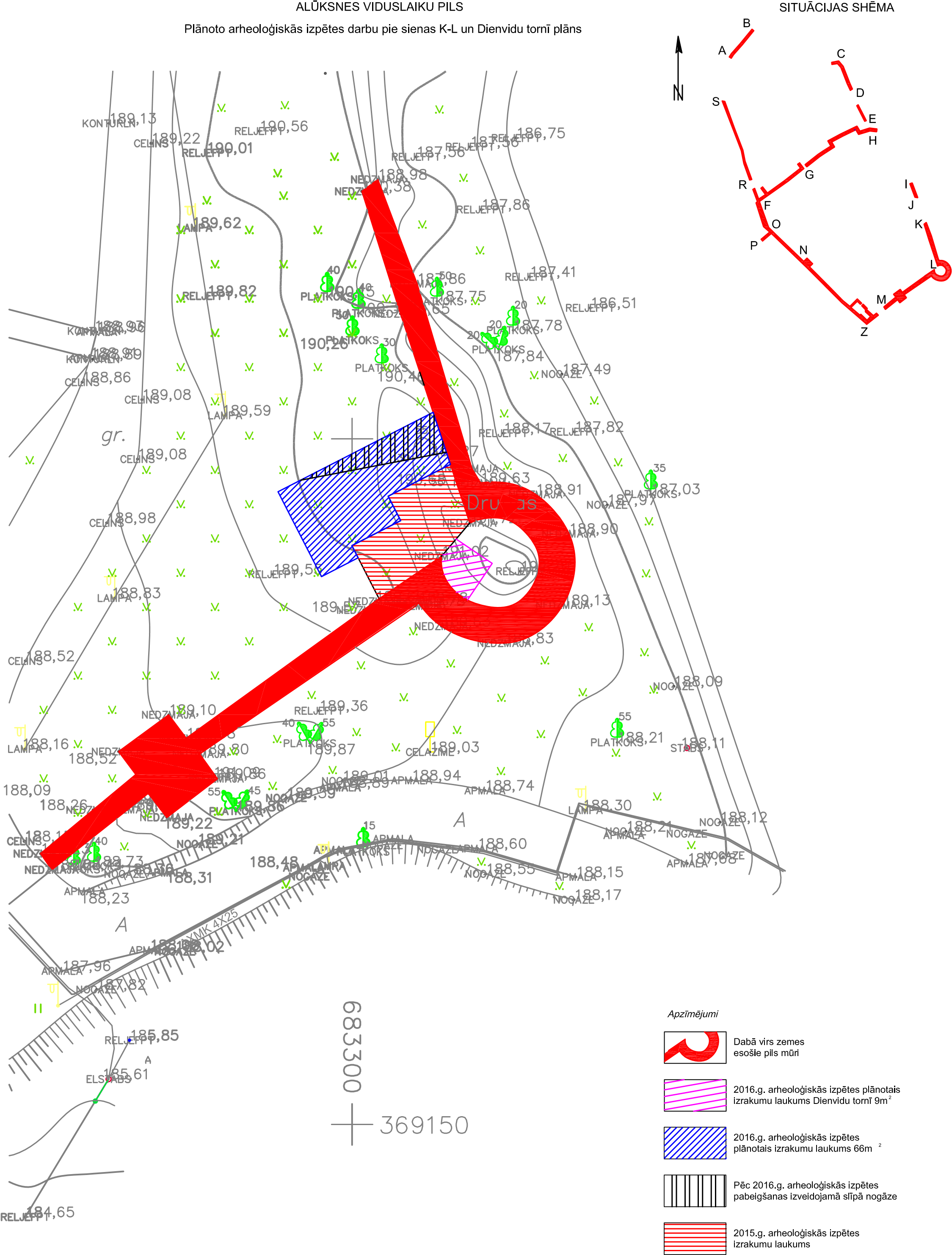 2.pielikumsPretendenta PIEREDZES saraksts
Par arheoloģisko pakalpojumu sniegšanu iepriekšējos 3 (trīs) gados3.pielikumsPIEDĀVĀJUMS Iepirkumam“ARHEOLOĢISKĀS IZPĒTES DARBI ALŪKSNES VIDUSLAIKU PILS TERITORIJĀ”(IDENTIFIKĀCIJAS NR.ANP2016/40)1.	IESNIEDZA2.	KONTAKTPERSONAPIEDĀVĀJUMS3.1.	Apstiprinām, ka piekrītam iepirkuma nolikumam, un piedāvājam veikt arheoloģiskos darbus, saskaņā ar iepirkuma “Arheoloģiskās izpētes darbi Alūksnes viduslaiku pils teritorijā” (identifikācijas Nr.ANP2016/40) nolikuma nosacījumiem, kā arī varam nodrošināt piedāvāto pakalpojumu izpildi. Mēs piedāvājam sniegt pakalpojumu, saskaņā ar iepirkuma nosacījumiem noteiktajā laika periodā, bez ierobežojumiem.3.2. Apliecinām, ka uzņemamies visus riskus, kas varētu būt saistīti ar darbiem, kurus iespējams neesam paredzējuši iesniedzot šo piedāvājumu šī projekta realizācijai, līdz ar to mūsu finanšu piedāvājums ir: 3.3.	Apņemamies iepirkumā paredzētos pakalpojumus veikt 12 (divpadsmit) mēnešu laikā no līguma noslēgšanas dienas.3.4. 	Apliecinām, ka esam iepazinušies un piekrītam šī iepirkuma nolikuma, līguma projekta un Tehniskās specifikācijas nosacījumiem.2016.gada “__”. ____________4.pielikumsUZŅĒMUMA LĪGUMS Nr. ANP/1-45.1/16/........ par arheoloģiskās izpētes darbu veikšanu Alūksnes pilsdrupu teritorijā Alūksnē,								2016.gada ...... jūlijā	Alūksnes novada pašvaldība, reģistrēta VID nodokļu maksātāju reģistrā ar kodu 90000018622, atrodas Dārza ielā 11, Alūksnē, Alūksnes novadā, LV-4301, kuras vārdā, pamatojoties uz likumu “Par pašvaldībām” un Alūksnes novada pašvaldības nolikumu, rīkojas Alūksnes novada pašvaldības izpilddirektore Janīna ČUGUNOVA, turpmāk tekstā – Pasūtītājs, no vienas puses, un	________________________,  turpmāk tekstā – Uzņēmējs, no otras puses,  	abi kopā un katrs atsevišķi turpmāk tekstā – Līdzēji, pamatojoties uz Alūksnes novada pašvaldības rīkotā iepirkuma “Arheoloģiskās izpētes darbi Alūksnes viduslaiku pils teritorijā” (identifikācijas Nr.ANP2016/40), turpmāk šī līguma tekstā – Iepirkums, rezultātiem un Uzņēmēja iesniegto piedāvājumu, noslēdz šādu līgumu:Līguma priekšmetsUzņēmējs par atlīdzību un saskaņā ar šo līgumu (turpmāk tekstā – Līgums), iepirkuma tehnisko specifikāciju (Līguma pielikums Nr.1) un Uzņēmēja iesniegto piedāvājumu iepirkumam apņemas veikt arheoloģiskās izpētes darbus Alūksnes pilsdrupu Dienvidu tornī un torņa priekšpusē (turpmāk tekstā – darbi).Uzņēmējs iepriekšminētos darbus veic ar savu darbaspēku, darba rīkiem un ierīcēm, kuru vērtība ir ierēķināta Līguma cenā.LīgumcenaLīgumcena par šajā Līgumā noteikto darbu izpildi, ko Pasūtītājs samaksā Uzņēmējam, ir _________ EUR (_______________), pievienotās vērtības nodoklis (21%) ____ EUR (_________________), Līguma kopējā summa _____ EUR (_________________). Šī līguma 1.1.punktā norādīto kopējo Līguma summu Pasūtītājs samaksā Uzņēmējam šādā kārtībā un apmērā: avansa maksājumu ____% apmērā no Līguma summas samaksājot Uzņēmējam 10 (desmit) darba dienu laikā no Līguma noslēgšanas un rēķina saņemšanas;kārtējos ikmēneša maksājumus, kas kopā nepārsniedz  80% no Līguma summas, samaksājot reizi mēnesī 10 (desmit) darba dienu laikā pēc attiecīgajā laika posmā pabeigto darbu pieņemšanas – nodošanas akta parakstīšanas un rēķina saņemšanas;galīgo norēķinu veicot 10 (desmit) darba dienu laikā pēc pilnīgas šo darbu izpildes, darbu pieņemšanas – nodošanas akta parakstīšanas un rēķina saņemšanas;Uzņēmējs apliecina, ka tā piedāvājumā iepirkumam ir iekļauti visi darbi, instrumentu un mehānismu amortizācija un izmaksas, saskaņā ar apjomu, kas nepieciešams pilnīgai un kvalitatīvai paredzēto darbu veikšanai. Piedāvājumā iepirkumam noteiktās darbu izmaksu cenas paliek nemainīgas darbu izpildes laikā, izņemot šajā Līgumā noteiktos gadījumus. Darbu izpildes noteikumiUzņēmējs atbild par atbilstošas kvalifikācijas personāla izmantošanu darbu laikā objektā.Darbi ir jāveic ievērojot Iepirkuma tehnisko specifikāciju un Uzņēmēja iesniegto piedāvājumu iepirkumam, saskaņā ar šī Līguma noteikumiem un Pasūtītāja norādījumiem. Uzņēmējs apņemas veikt darbus Līgumā noteiktajos termiņos. Uzņēmējs apņemas visus darbus pabeigt 12 (divpadsmit) mēnešu laikā no šī Līguma noslēgšanas dienas.Ja darbu izpildīšanas procesā Uzņēmējam ir radušies fiziski šķēršļi vai apstākļi, kurus tas, kā pieredzējis un kvalificēts Uzņēmējs iepriekš nevarēja paredzēt, tad viņam ir tiesības, vispirms saskaņojot ar Pasūtītāju iepriekš minēto šķēršļu likvidēšanas metodi un izmaksas, saņemt darbu izpildes termiņa pagarinājumu, kas atbilst šo fizisko šķēršļu vai apstākļu darbības ilgumam. Par tādiem šķēršļiem un apstākļiem Līdzēji uzskata jebkādu darbu pārtraukšanu, kas rodas Pasūtītāja saistību nepildīšanas rezultātā vai pēc Pasūtītāja norādījuma, kā arī no Pusēm neatkarīgu apstākļu rezultātā. Uzņēmējs veic visas darbības, kādas saskaņā ar tehnisko specifikāciju un citiem normatīvajiem aktiem ir nepieciešamas, lai uzsāktu darbus, kvalitatīvi veiktu un pilnībā pabeigtu tos atbilstoši tehniskajai specifikācijai un šī Līguma nosacījumiem. Uzņēmējs ir atbildīgs, lai darbu izpildē tiktu ievēroti Latvijas Republikā spēkā esošie normatīvie akti, Pasūtītāja norādījumi, kā arī citi spēkā esošie normatīvie akti, kas reglamentē šajā Līgumā noteikto darbu veikšanu, tajā skaitā darbu drošības tehnikas, sanitāros un apkārtējās vides aizsardzības noteikumus.Uzņēmējs apņemas izrakumu laukumos izraktās zemes un gruvešus transportēt uz legālu atkritumu poligonu vai Alūksnes novada pašvaldības norādīto atbērtni 2 km rādiusā no izrakuma vietas.Pasūtītāja pienākumi un tiesībasPasūtītājs apņemas:nodrošināt Uzņēmēja personālam, tehnikai un transportam iespēju netraucēti piekļūt objektam darbu izpildes laikā, ievērojot Alūksnes Pilssalas tilta un Pilssalā esošo ielu un teritorijas slodzes ierobežojumus, kā arī iepriekš  izziņotu publisku pasākumu laikā noteiktos ierobežojumus;pieņemt Uzņēmēja kvalitatīvi izpildītos darbus saskaņā ar šī Līguma un tehniskās specifikācijas noteikumiem; samaksāt Uzņēmējam par kvalitatīvi izpildītajiem darbiem saskaņā ar šī Līguma noteikumiem;Pasūtītājam ir tiesības:        4.2.1.   vienpusēji apturēt darbus gadījumā, ja Uzņēmējs pārkāpj normatīvo aktu prasības,    kā arī šī Līguma nosacījumus;        4.2.2.  citas Pasūtītāja tiesības, kādas ir noteiktas spēkā esošajos normatīvajos aktos un Līgumā.Uzņēmēja pienākumi un tiesībasUzņēmējs apņemas:veikt darbu sagatavošanu;segt visus ar darbu veikšanu saistītos izdevumus līdz darbu pilnīgai pabeigšanai;darbus veikt saskaņā ar Latvijas normatīvo aktu prasībām un atbilstoši tehniskajā specifikācijā norādītajiem nosacījumiem;darbu veikšanas procesā ievērot drošības tehnikas, darbu uzraudzības dienestu priekšrakstus, veikt apkārtējās vides aizsardzības pasākumus, kas saistīti ar darbiem objektā, kā arī uzņemties pilnu atbildību par jebkādiem minēto noteikumu pārkāpumiem un to izraisītajām sekām; garantē visu arheoloģiskās izpētes laikā atrasto senlietu nodošanu Alūksnes muzejam;nodrošināt visu nepieciešamo dokumentu atrašanos darbu veikšanas vietā (objektā), kuru uzrādīšanu var prasīt amatpersonas, kas ir tiesīgas kontrolēt darbus;nodrošināt Pasūtītāja piesaistīto jauniešu darbu vadīšanu objektā – Alūksnes pilsdrupu Dienvidu torņa teritorijā tehniskajā specifikācijā noteiktajā laika periodā;rakstveidā nekavējoties informēt Pasūtītāju par visiem apstākļiem, kas atklājušies darbu izpildes procesā un var neparedzēti ietekmēt darbu izpildi;rakstveidā saskaņot ar Pasūtītāju jebkuru darbu izpildes procesā radušos nepieciešamo atkāpi no Līdzēju sākotnējās vienošanās;nekavējoties brīdināt Pasūtītāju, ja darbu izpildes gaitā radušies apstākļi, kas var būt bīstami cilvēku veselībai, dzīvībai vai apkārtējai videi, un veikt visus nepieciešamos pasākumus, lai tos novērstu; nodrošināt atbildīgā projekta vadītāja atrašanos objektā darbu veikšanas laikā un izpildāmo darbu kontroli. Atbildīgais arheoloģisko darbu vadītājs: _________, tālr. _________, e-pasts: ____________ .uzņemties risku objektā (nelaimes gadījumi, zaudējumu nodarīšana dabai, trešajām personām u.c.) līdz šī līguma 8.1. punktā minētā darbu pieņemšanas – nodošanas akta parakstīšanai;veikt visus saprātīgi nepieciešamos pasākumus, lai aizsargātu apkārtējo vidi un ierobežotu zaudējumu nodarīšanu un traucējumu izdarīšanu, piesārņojuma, trokšņu u.c. darbību rezultātu negatīvo ietekmi.Riska pāreja, darbu drošība un atbildībaCilvēku traumu un darbu, materiālu vai iekārtu un cita īpašuma bojāšanas, iznīcināšanas vai zuduma risku uzņemas Uzņēmējs, izņemot, ja tas rodas Pasūtītāja vainas dēļ. Uzņēmējs atbild par visu to personu drošību objektā, kurām ir tiesības tur atrasties un nodrošina, lai trešās personas neatrastos arheoloģiskās izpētes darbu teritorijā darbu veikšanas laikā, kā arī atbild par darba drošības noteikumu ievērošanu darbu veikšanas laikā.Uzņēmējs ir materiāli atbildīgs par Pasūtītājam, trešajām personām vai apkārtējai videi nodarīto zaudējumu, kas radies Uzņēmēja vainas vai neuzmanības dēļ darbu izpildes laikā. Uzņēmējs, parakstot šo līgumu, apliecina, ka viņam ir atbilstoša kvalifikācija un zināšanas, resursi, prasmes un iemaņas, kas nepieciešamas darbu veikšanai, vides, veselības u.c. aizsardzībai un darba, u.c. drošības noteikumu ievērošanas nodrošināšanai.Uzņēmējam ir pienākums nekavējoties informēt Pasūtītāju par nelaimes gadījumiem objektā vai videi nodarīto kaitējumu. 	GarantijasUzņēmējs garantē, ka tā plānotie darbi atbilst tehniskās specifikācijas prasībām un ka tie tiks izpildīti atbilstoši Līguma noteikumiem. Uzņēmējs ir atbildīgs par visiem Pasūtītājam nodarītiem zaudējumiem, kas var rasties šādas neatbilstības gadījumā. Uzņēmējs garantē, ka izpildītie darbi būs kvalitatīvi un atbildīs Līgumā un tehniskajā specifikācijā noteiktajiem parametriem.Darbu nodošanas un pieņemšanas kārtībaPēc šajā Līgumā minēto darbu pabeigšanas Uzņēmējs par to paziņo Pasūtītājam, kā arī sagatavo un iesniedz pārskata ziņojumu par attiecīgo darbu veikšanu, arheoloģiskās izpētes vietas saglabāšanas drošības pasākumiem, kas veikti beidzot darbus, un darbu nodošanas – pieņemšanas aktu. Pasūtītājs 3 (trīs) dienu laikā veic iepazīšanos ar iesniegtajiem materiāliem, arheoloģiskās izpētes vietas nodrošināšanu. Ja iesniegtie materiāli un arheoloģiskās izpētes vietas drošība ir sakārtota atbilstoši iepirkuma tehniskajā specifikācijā un šajā līgumā noteiktajiem kritērijiem, darbu līgumā noteiktais mērķis sasniegts, Līdzēji paraksta darbu pieņemšanas – nodošanas aktu un Uzņēmējs iesniedz rēķinu.Izpildītie darbi netiks pieņemti, un par tiem netiks maksāts gadījumā,  ja tie neatbildīs faktiski izpildītajam  (iepirkuma tehniskajās specifikācijās paredzētajam) apjomam, finanšu piedāvājumam, Līgumam, normatīvo aktu prasībām. Ja Pasūtītājs konstatē trūkumus vai nepabeigtus darbus, Uzņēmējam ir pienākums uz sava rēķina Pasūtītāja noteiktajā termiņā veikt šo trūkumu novēršanu vai nepabeigto darbu izpildi. Izmaiņas līgumāJa Līguma izpildes laikā ir radušies apstākļi, kas neizbēgami aizkavē vai var aizkavēt darbu izpildi, Līdzēji nekavējoties rakstiski jāpaziņo par aizkavēšanās faktu otrai līgumslēdzējai pusei par tā iespējamo ilgumu un iemesliem. Uzņēmējs nav tiesīgs veikt patvaļīgu darbu termiņu vai to apjomu maiņu.Līdzēji savstarpēji vienojoties un ievērojot Publisko iepirkumu likuma 67.1 pantā noteikto attiecībā uz līguma grozījumiem, ir tiesīgi izdarīt izmaiņas Līgumā. Ikviena Līguma izmaiņa tiek noformēta rakstveidā un abu Līdzēju parakstīta. Jebkuras izmaiņas vai papildinājumi Līgumā kļūst par šī Līguma neatņemamu sastāvdaļu. LīgumsodsJa Uzņēmēja vainas dēļ darbi nav tikuši nodoti Līguma noteiktajā termiņā vai citā termiņā, par kuru Līdzēji ir vienojušies, Pasūtītājam ir tiesības ieturēt līgumsodu par katru nokavēto saistību izpildes dienu 0,2% apmērā no Līgumcenas, taču ne vairāk kā 10% no Līgumcenas. Līgumsods neatbrīvo Uzņēmēju no turpmākās līgumsaistību izpildes un zaudējumu atlīdzināšanas, kas radusies tā vainas vai neuzmanības dēļ. Ja Uzņēmējs nepilda Līgumu vai ja Līgums tiek pārtraukts Uzņēmēja vainas dēļ, Pasūtītājam ir tiesības ieturēt līgumsodu 10% apmērā no Līgumcenas. Ja Pasūtītājs neizdara maksājumus Līgumā noteiktajā kārtībā un termiņos, Pasūtītājs maksā Uzņēmējam līgumsodu 0,2% apmērā no nokavētā maksājuma summas par katru nokavēto dienu, taču ne vairāk kā 10% apmērā no nenomaksātās summas. Līgumsods neatbrīvo Pasūtītāju no turpmākās Līgumsaistību izpildes un zaudējumu atlīdzināšanas, kas radusies tā vainas dēļ.Līguma izbeigšana pirms termiņaLīgums var tikt izbeigts pirms termiņa tikai šajā Līgumā noteiktajā kārtībā.Pasūtītājam ir tiesības 10 (desmit) darba dienas iepriekš ar rakstveida paziņojumu Uzņēmējam paziņot par konstatēto saistību neizpildīšanu, visa Līguma vai tā daļas izbeigšanu pirms termiņa:ja Uzņēmējs Līgumā noteiktajā termiņā nav izpildījis kādas savas saistības saskaņā ar Līgumu, vai neievēro tehniskās specifikācijas vai normatīvo aktu prasības, vai nespēj veikt darbus Līgumā noteiktajos termiņos – ar nosacījumu, ka Uzņēmējs 5 (piecu) darba dienu laikā no attiecīgā paziņojuma saņemšanas nav novērsis konstatēto saistību neizpildīšanu; ja konstatē, ka Uzņēmējs pametis darbus vai jebkurā citā veidā skaidri izrāda savu nodomu pārtraukt ar Līgumu noteikto saistību izpildi;Šī Līguma 11.2.punktā minētā Līguma izbeigšana neierobežo Pasūtītāja tiesības uz zaudējumu atlīdzību vai līgumsodu. Ja Pasūtītājs izmanto tiesības vienpusēji izbeigt Līgumu pirms termiņa, Līdzēji sastāda atsevišķu aktu par faktiski izpildīto darbu apjomu un to vērtību. Pasūtītājs pieņem darbus tādā apjomā, kādā tie ir veikti, ja tie atbilst Līgumam un ir turpmāk izmantojami. Līguma izbeigšanas pirmstermiņa gadījumā Uzņēmējs nekavējoties vai arī noteiktajā datumā pārtrauc darbus, nodrošina, lai Uzņēmēja personāls un tam piederošā tehnika atstātu objektu, kā arī veic citas darbības, par kurām Līdzēji ir vienojušās.Gadījumā, ja Pasūtītājs nokavē maksājumu veikšanas termiņu par 10 (desmit) dienām vai citādi traucē vai neļauj Uzņēmējam veikt savas līgumsaistības, Uzņēmējam ir tiesības ar ierakstītu vēstuli vai faksa paziņojumu, kura saņemšanu ir apstiprinājis Pasūtītājs, brīdināt Pasūtītāju par Līguma izpildes termiņa pagarinājumu.Nepārvaramas varas apstākļiLīdzēji nav pakļauti zaudējumu atlīdzībai vai Līguma atcēlumam saistību neizpildes gadījumā tieši tādā apjomā, kādā Līguma izpilde ir nokavēta nepārvaramas varas gadījumā. Šī punkta noteikumi nav attiecināmi uz gadījumiem, kad nepārvaramas varas apstākļi ir radušies jau pēc tam, kad attiecīgais Līdzējs ir nokavējis saistību izpildi.Par nepārvaramas varas apstākļiem tiek uzskatīti apstākļi, kas iepriekš nav bijuši paredzēti un radušies neatkarīgi no Līdzēju rīcības, t.i., ko Līdzēji nespēja kontrolēt, pret kuriem šis Līdzējs nebūtu varējis saprātīgi nodrošināties pirms Līguma noslēgšanas, pēc to rašanās nevar novērst vai pārvarēt. Ja izceļas nepārvaramas varas situācija, Uzņēmējs nekavējoties rakstiski paziņo Pasūtītājam par šādiem apstākļiem, to cēloņiem un paredzamo ilgumu. Ja Pasūtītājs rakstiski nav norādījis savādāk, Uzņēmējam ir jāturpina pildīt savas saistības saskaņā ar Līgumu tādā apmērā, kādā to nav ierobežojuši nepārvaramas varas apstākļi. Jebkuram no Līdzējiem jāveic visas nepieciešamās darbības, lai līdz minimumam samazinātu Līguma izpildes atlikšanu nepārvaramas varas apstākļu iestāšanās dēļ. Ja nepārvaramas varas apstākļi pastāv ilgāk par 30 (trīsdesmit) dienām, Līdzēji vienojas par Līguma darbības apturēšanu vai pārtraukšanu. Šādā gadījumā Uzņēmējam ir tiesības saņemt norēķinu par faktiski veiktajiem darbiem objektā.Līguma spēkā esamībaŠis Līgums stājas spēkā ar tā parakstīšanas brīdi.Līgums ir spēkā līdz brīdim, kad Līdzēji ir izpildījuši visas savas saistības, vai līdz brīdim, kad Līdzēji ir panākuši vienošanos par Līguma izpildes pārtraukšanu, vai arī līdz brīdim, kad kāds no Līdzējiem, saskaņā ar šo Līgumu, to izbeidz pirms termiņa vienpusēji. Noslēguma noteikumiPar savu kontaktpersonu Pasūtītājs nozīmē Sanitu ADLERI, Alūksnes novada pašvaldības Plānošanas un attīstības nodaļas projektu vadītāju, tālrunis: 29101022, e-pasts: sanita.adlere@aluksne.lv..  Gadījumā, ja kāds no Līdzējiem maina savu juridisko adresi vai bankas rekvizītus, tas ne vēlāk kā 3 (trīs) dienu laikā rakstiski paziņo par to otram Līdzējam.Visai sarakstei un jebkurai informācijai, ko kāds no Līdzējiem nosūta otram, ir jābūt latviešu valodā un nosūtītai uz Līgumā minēto adresi, ja vien Līdzējs – informācijas saņēmējs – nav iepriekš norādījis savādāk. Līdzēji uzņemas pienākumu sniegt rakstveida atbildi 5 (piecu) dienu laikā uz jebkuru pieprasījumu, kas saistīts ar šī Līguma izpildi.Līgums noslēgts 2 (divos) eksemplāros ar vienādu juridisku spēku uz 6 (sešām) lapām katrs, latviešu valodā un glabājas pa vienam eksemplāram pie katras no pusēm.Līguma pielikumiŠim Līgumam ir šādi pielikumi:Iepirkuma tehniskās specifikācijas (ar pielikumiem) kopā uz _____ lapām;Uzņēmēja “Piedāvājums iepirkumam” uz _____ lapām.Interpretējot Līgumu vai kādu tā daļu, ir jāņem vērā arī šie pielikumi, kas ir šī Līguma neatņemamas sastāvdaļas.ApstiprinĀTSar Alūksnes novada pašvaldībaspašvaldības iepirkuma komisijaslēmumu 16.06.2016. sēdē, Nr.186Pasūtītājs(nosaukums, kontaktpersona un kontaktpersonas tālruņa numurs)Līguma priekšmets,adrese, summa EUR bez PVN vai ekvivalents latosKultūras pieminekļa numursLīguma ietvaros izpildīto darbu apraksts, kas raksturo prasīto pieredzi saskaņā ar nolikuma 8.2.3.punkta prasībāmPakalpojuma sniegšanas laiksPakalpojuma sniegšanas laiksPasūtītājs(nosaukums, kontaktpersona un kontaktpersonas tālruņa numurs)Līguma priekšmets,adrese, summa EUR bez PVN vai ekvivalents latosKultūras pieminekļa numursLīguma ietvaros izpildīto darbu apraksts, kas raksturo prasīto pieredzi saskaņā ar nolikuma 8.2.3.punkta prasībāmuzsāktspabeigtsParaksttiesīgās personas paraksts un zīmogs:z.v.Paraksttiesīgās personas vārds, uzvārds un amats:Uzņēmuma nosaukums:Pretendenta nosaukums, reģistrācijas numursRekvizīti(adrese, bankas norēķinu konts)Vārds, uzvārdsAdreseTālr. / Faxe-pasta adreseIepirkuma priekšmetsCena EUR bez PVN(euro)PVNCena EUR ar PVN(euro)Līgumcena par Arheoloģiskās izpētes darbiem Alūksnes viduslaiku pils teritorijā (atbilstoši šī iepirkuma Tehniskai specifikācijai – 1.pielikums)Paraksttiesīgās personas paraksts un zīmogs:z.v.Paraksttiesīgās personas amats, vārds un uzvārds:Piedāvājumu iesniedzējas sabiedrības nosaukums:Pasūtītājs   Alūksnes novada pašvaldība 		             Dārza ielā 11, Alūksnē,    Alūksnes novadā, LV-4301,    tālr. 64381496, 29453047,   e-pasts: dome@aluksne.lv    A/S “SEB banka”,   kods UNLALV2X, konta Nr.                                                                     LV58 UNLA 0025 1041 3033 5    ____________________                                                         (Janīna ČUGUNOVA)                                                              2016.gada ...... Uzņēmējs    2016.gada ...... 